REQUERIMENTO Nº 00379/2013Requer informações acerca do recapeamento e construção de canaleta da Rua Araçatuba entre a Av. São Paulo e Av. Antônio Pedroso, situada no bairro Planalto do Sol. Senhor Presidente,Senhores Vereadores, CONSIDERANDO que o governo municipal é responsável pela conservação das via publica e que a referida rua esta com a malha asfáltica danificada;  CONSIDERANDO que em visita ao local pude constatar estado de degradação da malha asfáltica da referida via pública, fato este que prejudica as condições de tráfego e potencializa a ocorrência de acidentes, bem como o surgimento de avarias nos veículos automotores que por esta via diariamente trafegam;CONSIDERANDO que no mês de Janeiro protocolamos uma Moção de Apelo Nº 00828/2013 com abaixo assinado dos moradores e comerciantes dessa via solicitando o recapeamento, e em Fevereiro uma indicação de Nº01472/2013 para a construção de um sistema de escoamento da agua d’chuva e até o momento não obtivemos nenhuma resposta; REQUEIRO que, nos termos do Art. 10, Inciso X, da Lei Orgânica do município de Santa Bárbara d’Oeste, combinado com o Art. 63, Inciso IX, do mesmo diploma legal, seja oficiado o Excelentíssimo Senhor Prefeito Municipal para que encaminhe a esta Casa de Leis as seguintes informações: 1º) O governo esta ciente das condições da malhas asfáltica desta referida via?2º) Caso resposta positiva, existe um estudo visando a recuperação da malha asfáltica desta via?3º) Existe uma previsão de quando será solucionado o problema apresentado?REQUERIMENTO Nº 379/2013 - pg. 02/024º) Outras informações que julgar necessário? Justificativa:Este vereador foi procurado por diversos munícipes questionando sobre o recapeamento e sobre a construção de canaleta da rua mencionada. Relataram que o fluxo é intenso, que a rua é trajeto de vários ônibus o que prejudica cada vez mais a malha asfáltica do local, que devido às ondulações existentes já ocorreram diversos acidentes.Plenário “Dr. Tancredo Neves”, em 27 de Março de 2013.ALEX ‘BACKER’-Vereador-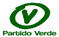 